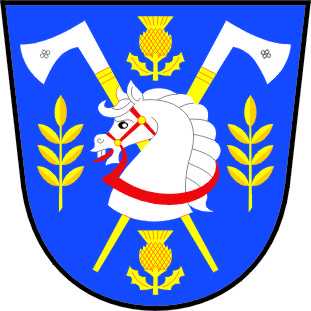 V Jasenné 25. srpna 2021Žádost o poskytnutí informace ve smyslu zákona č. 106/1999 Sb. a poskytnuté odpovědi:     Žadatelé požádali o zaslání kopie Záměrů prodeje obecních pozemků obce Jasenná na Moravě v listinné podobě, včetně datumů vyvěšení a sejmutí, a to za celý rok 2020 a za rok 2021.Odpověď:na základě Vaší žádosti o poskytnutí informace dle zákona č. 106/1999 Sb. o svobodném přístupu k informacím, ve znění pozdějších předpisů, zasíláme kopie všech záměrů prodeje pozemků ve vlastnictví obce Jasenná a rovněž přikládáme i záměry pronájmu a propachtování obecního majetku. Upozorňujeme, že záměry je možné si stáhnout a vytisknout z úřední desky obecního úřadu na elektronické adrese: jasenna.eu, a to i z předešlých let, neboť archiv úřední desky je přístupný uživatelům. Data vyvěšení dokumentů jsou u elektronických souborů evidována. PhDr. Dana Daňová, v. r.starostka obce